
Escape Room Answer Set
Tabitha Cowley and Cecil R. Short, Emporia State UniversityCan You Escape The Catacomb?Question OneWho even is he really?Hint - In the directions, capital lettersAnswer – MONTRESOR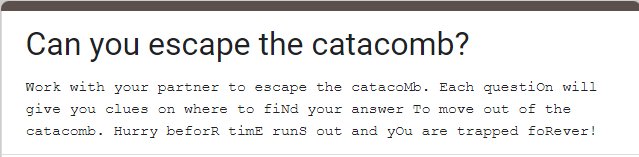 Question TwoWhat is the family motto?Hint - In the tweet, the family mottoAnswer - NEMO ME IMPUNE LACESSIT Photo on page 2. 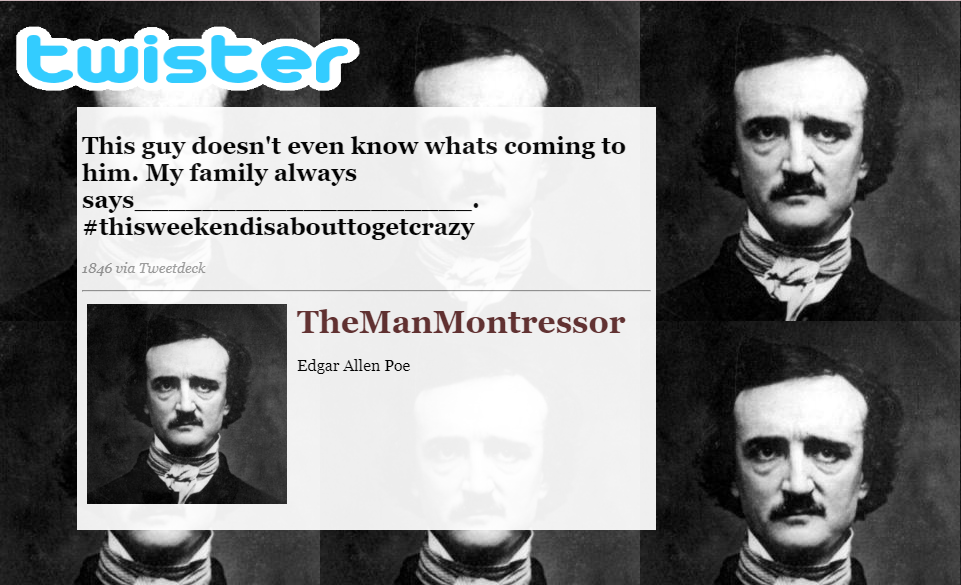 Question ThreeI wonder what his motive is?Hint - Rx prescription Answer - REVENGE 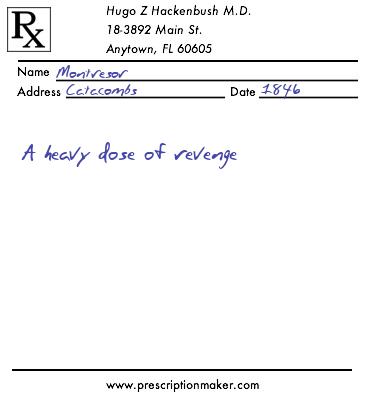 Question FourWhy would I even wear this costume?Hint - Fortunado’s Clown suit, memeAnswer - SYMBOLISM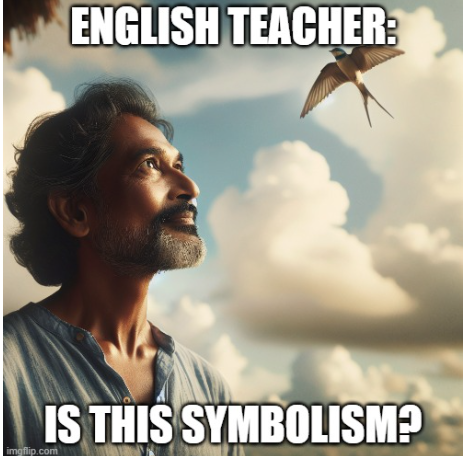 Question FiveWhat happens when you only see 1st person POV?Hint - Seeing eye chart, 1st person POV          Answer – UNRELIABLEPhoto on page 4.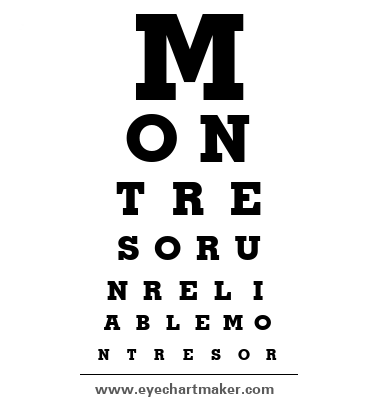 Question sixI don’t know if ill ever get out!Hint -  WordleAnswer - SUSPENSE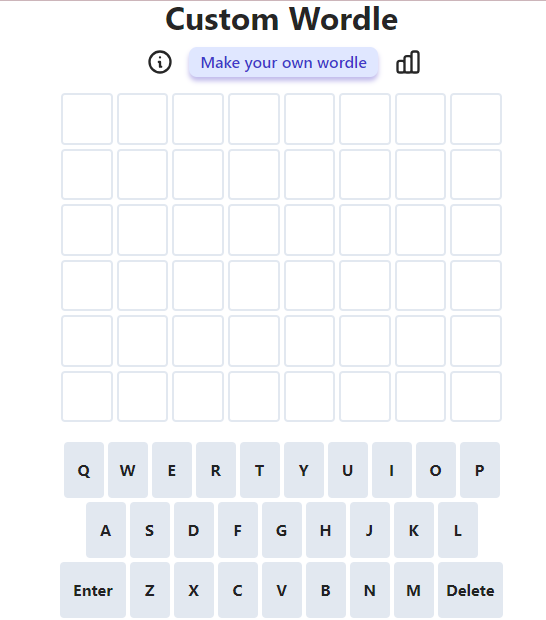 Question sevenDo you know anyone who can help?Hint - Crossword and riddleAnswer - CATACOMBS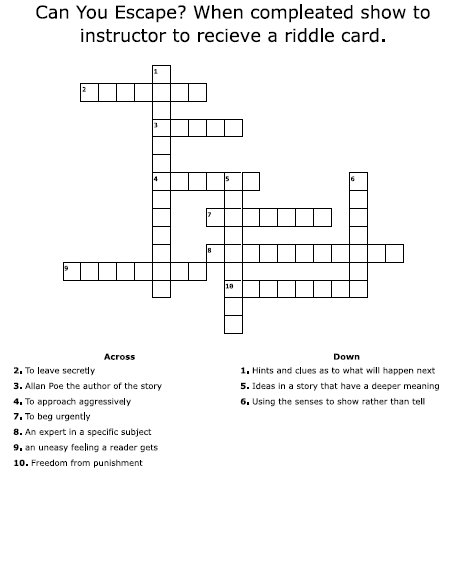 Question eightOrder the plot events.Hint: answer will be in all caps (ex. ABCDE…)A. Setting: The story takes place during the carnival season in an unnamed Italian city.B. Montresor completes the wall, entombing Fortunato.C. Montresor lures Fortunato into the catacombs with the promise of sampling   Amontillado, a rare wine.D. Fortunato is already inebriated, making him an easier target.E. Montresor concludes the story by noting that no one has ever discovered Fortunato's remains or suspected foul play.F. Montresor reveals his motive for revenge, which is not explicitly stated but involves a thousand injuries and Fortunato's insult.G. Montresor uses reverse psychology and flattery to keep Fortunato moving deeper into the catacombs.H. He emphasizes that he has remained unpunished for his crime, citing his family motto, "Nemo me impune lacessit."I. Montresor chains Fortunato to a wall within the catacombs.J. Characters: Montresor, the narrator, seeks revenge against Fortunato, who is portrayed as a wine connoisseur.K. He finishes his task and retreats, leaving Fortunato to his grim fate.L. Montresor begins to build a wall to encase Fortunato, sealing him alive in the catacombs__AJFCDGHILBKE___Link to make copy of google form: https://docs.google.com/forms/d/1Df7z02aJlXxj4EF1v8kRBLgCH-d8cXqgUKCQ7m9m2wE/copy